УВЕДОМЛЕНИЕ ПОТРЕБИТЕЛЯ О НЕСОБЛЮДЕНИИ УКАЗАНИЙ (РЕКОМЕНДАЦИЙ)В соответствии с пунктом 24 раздела IV Постановления Правительства РФ от 11 мая 2023 г.  № 736 «Об утверждении Правил предоставления медицинскими организациями платных медицинских услуг», ООО «НАШ ДОКТОР» (далее Исполнитель) настоящим уведомляет Заказчика _____________________________________________________ о том, что несоблюдение указаний (рекомендаций) Исполнителя (медицинского работника, предоставляющего платную медицинскую услугу), в том числе назначенного режима лечения, могут снизить качество предоставляемой платной медицинской услуги, повлечь за собой невозможность ее завершения в срок или отрицательно сказаться на состоянии здоровья потребителя. Информацию довел _______________Информацию получил______________					   		(администратор)					(пациент)ДОГОВОР №_____на оказание платных медицинских услуг в амбулаторных условияхг.Самара	     «____» ____________20___г.ООО «НАШ ДОКТОР», ОГРН 1166313094672 ИНН 6321409614 расположенное по адресу: г.Самара, п.Мехзавод, квартал 1 дом 34,пом.3  Лицензия   на    осуществление      медицинской деятельности             № Л041-01184-63/00320987 действующая с 25.04.2018 бессрочно, выдана МЗ Самарской обл., именуемое в дальнейшем «Исполнитель», в лице Нотика Андрея Александровича действующего  на основании Устава с одной стороны и _________________________________________________                                                                                                                                                                                          (фио,  данные документа, удостоверяющего личность, адрес проживания )_____________________________________________________________________________________________________________________________________________________________________________________________________________________________________________________________________________________________именуемого(-ой) в дальнейшем «Заказчик» с другой стороны (именуемые в дальнейшем совместно Стороны) заключили настоящий договор о нижеследующем:Понятия, используемые в настоящем ДоговореДля целей настоящего Договора используются следующие основные понятия:Медицинская услуга - медицинское вмешательство или комплекс медицинских вмешательств, направленных на профилактику, диагностику и лечение заболеваний, медицинскую реабилитацию и имеющих самостоятельное законченное значение. Медицинская помощь - комплекс мероприятий, направленных на поддержание и (или) восстановление здоровья и включающих в себя предоставление медицинских услуг. Платные медицинские услуги — медицинские услуги, предоставляемые на возмездной основе за счет личных средств граждан, средств работодателей и иных средств на основании договоров, в том числе договоров добровольного медицинского страхования. Заказчик — физическое или юридическое лицо, имеющее намерение заказать или приобрести платные медицинские услуги либо заказывающее или приобретающее платные медицинские услуги в соответствии с договором в пользу потребителя; Исполнитель - медицинская организация независимо от организационно-правовой формы, а также индивидуальный предприниматель, оказывающие платные медицинские услуги в соответствии с договором.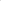 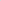 1.Предмет договораПо настоящему договору Исполнитель обязуется оказать Заказчику медицинские услуги в амбулаторных условиях в ООО «НАШ ДОКТОР», а Заказчик обязуется оплатить Исполнителю стоимость оказанных медицинских услуг в размере, установленном Прейскурантом медицинских услуг (далее — Прейскурант), утвержденным Исполнителем в установленном порядке, а также в порядке и сроки, установленные настоящим договором.Объем, цена и сроки оказания медицинских услуг, оказываемых Исполнителем, содержатся в Перечне медицинских услуг, размещенной в открытом доступе в регистратуре и на сайте Исполнителя по адресу https://nashdoktor63.ru и по QR-коду размещенному в конце данного договора. Электронные сведения о перечне медицинских услуг в ссылке https://roszdravnadzor.gov.ru/services/licensesЗаказчик имеет возможность получить медицинскую помощь соответствующих видов и объемов без взимания платы в рамках территориальной программы государственных гарантий бесплатного оказания гражданам медицинской помощи в сроки и в соответствии с информацией, размещенной в открытом доступе в регистратуре и на сайте Исполнителя по адресу https://nashdoktor63.ru .Заказчик подтверждает, что при заключении настоящего договора выразил свое согласие и желание на оказание ему платных медицинских услуг Исполнителем.Платные медицинские услуги предоставляются Потребителю Исполнителем в порядке и на условиях, определенных законодательством РФ, а также в соответствии с требованиями, предъявляемыми к стандарту, качеству медицинской помощи и порядку ее оказания.Оплата оказания медицинских услуг осуществляется в соответствии с условиями настоящего договора. Заказчик ознакомлен с Прейскурантом, находящемся в открытом доступе в регистратуре и на сайте Исполнителя по адресу https://nashdoktor63.ru и по qr-коду, размещенного в конце данного договора до подписания настоящего договора. Место предоставления услуг – г.Самара, п.Мехзавод, квартал 1 дом 34 пом.32.Права и обязанности СторонИсполнитель обязуется:Предоставлять Заказчику доступную и достоверную информацию об оказываемой медицинской помощи, эффективности методов лечения, используемых лекарственных препаратах и изделиях медицинского назначения, проинформировать Заказчика о предстоящей стоимости лечения, а также о возможности доплаты, связанной с увеличением объемов обследования, лечения и использования лекарственных препаратов и изделий медицинского назначения.Проинформировать Заказчика о порядках оказания медицинской помощи и стандартах медицинской помощи, применяемых при предоставлении медицинских услуг, о конкретном медицинском работнике, предоставляющем медицинские услуги (его профессиональном образовании и квалификации), о методах оказания медицинской помощи, связанных с ними рисках, возможных видах медицинского вмешательства, их последствиях и ожидаемых результатах оказания медицинской помощи, возможных осложнениях и рисках предстоящих медицинских процедур и вмешательств, а также о возможности наступления неблагоприятных последствий при невыполнении Заказчиком указаний и рекомендаций специалистов (медицинских работников) Вести медицинскую документацию Заказчика, соблюдать установленные законодательством Российской Федерации требования к оформлению и ведению медицинской документации и учетных и отчетных статистических форм, порядку и срокам их предоставления.Информировать Заказчика о стандартах медицинской помощи и клинических рекомендациях (при их наличии), с учетом и на основании которых (соответственно) оказываются медицинские услуги, путем размещения на сайте исполнителя https://nashdoktor63.ru ссылок на "Официальный интернет-портал правовой информации" (www.pravo.gov.ru) и официальный сайт Министерства здравоохранения Российской Федерации, на котором размещен рубрикатор клинических рекомендаций, а также путем размещения указанных ссылок на информационных стендах.До оказания услуг информировать Заказчика об обстоятельствах, которые могут привести к увеличению объёма и стоимости, оказываемых услуг, о предстоящих лечебно-профилактических мероприятиях, о необходимых медикаментозных препаратах и расходных материалах и их стоимости, возможных осложнениях в ходе лечения. Без согласия Заказчика Исполнитель не вправе предоставлять дополнительные медицинские услуги на возмездной основе.По окончании оказания медицинских услуг выдать Заказчику медицинские документы (копии медицинских документов, выписки из медицинских документов)  в установленные законом срокиОбеспечивать в соответствии с законодательством Российской Федерации режим конфиденциальности и врачебной тайны, обеспечения защиты прав и свобод Заказчика при обработке персональных данных, а также соблюдение правил медицинской этики и деонтологии.Обязанности Заказчика.Заказчик обязан являться на прием к врачу в установленное время, а в случае невозможности явки информировать об этом Исполнителя по телефону 8(846) 211-28-48, 8967 761 4999 с 8.00 до 20.00.Заказчик обязуется предоставить Исполнителю полную информацию, касающуюся состояния его здоровья (анамнез жизни и болезни, аллергологический анамнез, сведения о перенесенных заболеваниях и травмах). Исполнитель вправе отказать в оказании медицинских услуг в случае выявления у Заказчика противопоказаний к проведению соответствующих медицинских мероприятий. Заказчик обязуется соблюдать и выполнять все назначения и рекомендации специалистов Исполнителя, незамедлительно ставить в известность специалистов Исполнителя о любых изменениях самочувствия и состояния своего здоровья, а также других обстоятельствах, которые могут повлиять на результаты оказываемых медицинских услуг. ________________________(подпись)Заказчик обязуется давать информированные добровольные согласия в порядке, предусмотренном законодательством Российской Федерации, в том числе, на медицинские вмешательства (Приложение №1) и письменное согласие на обработку персональных данных по формам, утвержденным Исполнителем (Приложение №2)Заказчик обязуется предоставить соответствующую расписку об отказе от медицинского вмешательства в случае отказа от назначений и рекомендаций, назначенных специалистами Исполнителя.Заказчик обязуются соблюдать правила внутреннего распорядка Исполнителя, правила гигиены, правила техники безопасности и пожарной безопасности, запреты и нормы, установленные законодательством Российской Федерации и бережно относиться к имуществу Исполнителя. В случае причинения ущерба имуществу Исполнителя, возместить причиненный ущерб, в соответствии с действующим законодательством Российской Федерации.Исполнитель имеет право:В случае отсутствия лечащего врача (болезнь, отпуск лечащего врача) или по личной просьбе Заказчика назначить другого врача для продолжения лечения Заказчика.Отказаться от оказания услуг, являющихся предметом настоящего Договора, в случае обнаружения нецелесообразности их исполнения: в случае невыполнения Заказчиком рекомендаций и назначений лечащего врача; в случае грубого и систематического нарушения Заказчиком правил внутреннего распорядка, неисполнения назначений врача и правил поведения; при отказе Заказчика от необходимого обследования при высокой степени риска возможных осложнений; если требования Заказчика не соответствуют требованиям технологий и могут вызвать нежелательные последствия для Заказчика; при наличии противопоказаний для Заказчика; при нарушении Заказчиком иных обязанностей, указанных в настоящем Договоре.Запрашивать у Заказчика сведения и дополнительные документы, и их копии (в том числе, в случае предыдущего лечения в других медицинских организациях), необходимые для эффективного лечения.Заказчик имеют право:Получать информацию о состоянии здоровья, о ходе лечения, оказываемой услугах и их стоимостиРешать вопрос о порядке предоставления конфиденциальной информации о Заказчике третьим лицам.Свободного выбора специалиста (по предварительной записи).Ознакомиться в регистратуре Исполнителя или на сайте Исполнителя https://nashdoktor63.ru с перечнем работ (услуг), составляющих медицинскую деятельность медицинской организации в соответствии с лицензией, стандартами и Порядками оказания медицинской помощи, получить копию Лицензии Исполнителя.Заказчик имеет право получать социальные налоговые вычеты в сумме, уплаченной в налоговом периоде за услуги по лечению, предоставленные Исполнителем.3.Стоимость, цена и объем медицинских услуг. Порядок расчетов. Объем медицинских услуг, оказываемых Заказчику в амбулаторных условиях, их общая стоимость и срок оказания, содержатся в акте сдачи-приема оказанных медицинских услуг (Приложение № 3 к Договору) Акт сдачи-приема оформляется при обращении Заказчика за платными медицинскими услугами и является неотъемлемой частью настоящего Договора. Перечень к договору подписывается обеими Сторонами. Услуги, указанные в акте сдаче-приема к договору, считаются выполненными, если по ним не осуществлен возврат денежных средств Заказчику Оплата медицинских услуг производится путем внесения денежных средств Заказчиком в кассу Исполнителя или безналичным способом с использованием платежных карт и иных электронных средств платежа по выбору Заказчика в размере 100% предоплаты с выдачей Заказчику контрольно-кассового чека и акта сдачи-приема к договору, подтверждающих произведенную оплату медицинских услуг.Возврат денежных средств Заказчику производится на основании заявления Заказчика в соответствии с кассовой дисциплиной Исполнителя в случае отказа Заказчика от услуги, невыполнения услуги Исполнителем, изменения объема медицинских услуг, досрочного расторжения договора, в случае возникновения форс-мажорных обстоятельств, приведших к невозможности оказания услуги Исполнителем - при условии, если услуга уже оплачена.В случае изменения объема оказанных Заказчику медицинских услуг или досрочного расторжения настоящего договора, производится перерасчет суммы, предназначенной к оплате в соответствии с Приложениями к настоящему договору.В случае изменения объема медицинской помощи оказанных Заказчику медицинских услуг, превышающем объем выполняемого стандарта медицинской помощи и необходимости осуществление отдельных консультаций или медицинских вмешательств, в том числе в объеме, превышающем объем выполняемого стандарта Заказчик предупреждается и заключается доп.соглашение на оказание платных медицинских услуг в амбулаторных условиях 4.Порядок предоставления медицинских услугИсполнитель приступает к оказанию медицинских услуг с момента оплаты медицинских услуг ЗаказчикомМедицинские услуги предоставляются по предварительной записи на прием по телефону 8(846) 211-28-48, 8967 761 4999 или по согласованию даты и времени оказания услуги в Регистратуре Исполнителя.Информация о медицинском работнике Исполнителя, оказывающем медицинские услуги в т.ч. фамилия, имя, отчество, должность, ученая степень в доступной форме доводится Исполнителем до Заказчика при регистрации до начала оказания медицинских услуг. 5.Ответственность сторонЗа неисполнение или ненадлежащее исполнение обязательств по настоящему договору стороны несут ответственность в порядке, предусмотренном законодательством Российской Федерации.Исполнитель несет ответственность за качество выполненных медицинских услуг, достаточных и адекватных состоянию Заказчика на момент обращения.Исполнитель не несет ответственности за результаты и качество оказания медицинских услуг в случаях несоблюдения Заказчиком требований и рекомендаций по лечению; возникновения осложнений по вине Заказчика, прекращения (не завершения) лечения по инициативе Заказчика.Исполнитель не несёт ответственности за осложнения, наступившие в результате несоблюдения Заказчиком режима, установленного врачом, травм и осложнений, полученных Заказчиком  при оказании Заказчику медицинских услуг другими организациями.Исполнитель не несет ответственности за качество расходных материалов и лекарственных средств, которые были самостоятельно приобретены Заказчиком.Исполнитель не несет ответственности за денежные средства, ценности, документы и имущество ЗаказчикаСтороны освобождаются от ответственности за частичное или полное неисполнение либо ненадлежащее исполнение своих обязательств по настоящему договору, если это неисполнение явилось следствием непреодолимой силы или других форс-мажорных обстоятельств (стихийные бедствия, эпидемии, военные действия, забастовки, принятие компетентными органами решений и т.п.), препятствующих выполнению обязательств по настоящему договору.6.Качество медицинских услугКачество оказания медицинских услуг по настоящему договору определяется соблюдением требований, предъявляемых к методам диагностики, профилактики и лечения, разрешенным на территории Российской Федерации.Заказчик уведомлен и согласен, что Исполнитель не гарантирует наступление положительного результата от оказанной медицинской услуги в связи с тем, что результат медицинской помощи носит нематериальный характер, выражается в определенном состоянии здоровья и его наступление зависит, в том числе от обстоятельств, не зависящих от Исполнителя (реакции организма Заказчика на лечение, улучшение/ухудшение патологических процессов, отторжение и др.).В случае возникновения разногласий между Исполнителем и Заказчиком по вопросу качества оказания медицинских услуг спор между сторонами рассматривается Врачебной комиссией Исполнителя.7.Сроки действия договораНастоящий договор вступает в силу с момента его подписания и действует 5 (пять) с момента подписания и  до выполнения сторонами обязательств, принятых согласно Приложениям, к настоящему договору, либо до изменения существенных условий настоящего договора.Сроки оказания конкретных медицинских услуг определяются Приложениями к настоящему договору, порядками оказания медицинской помощи и стандартами медицинской помощи, дополнительной договоренностью Сторон согласно п. 3.6 Договора.8.Порядок изменения и расторжения договораВсе изменения и дополнения к настоящему договору считаются действительными при условии, что они совершены в письменной форме и подписаны уполномоченными на то представителями сторон.Исполнитель вправе в одностороннем порядке вносить изменения в Прейскурант. Такие изменения доводятся до сведения Заказчика путем размещения соответствующей информации на информационных стендах Исполнителя и официальном сайте Исполнителя в информационной сети Интернет.До выполнения сторонами обязательств, принятых согласно Приложениям, к настоящему договору, настоящий договор может быть расторгнут в случае отказа Заказчика от получения медицинских услуг. Отказ от получения медицинских услуг оформляется в письменной форме. Исполнитель информирует Заказчика о расторжении настоящего договора по инициативе Заказчика, при этом последний оплачивает Исполнителю фактически понесенные Исполнителем расходы, связанные с исполнением обязательств по настоящему договору в течении 10 (десяти) рабочих дней.В случае временного приостановления деятельности медицинской организации для проведения санитарных, ремонтных и иных мероприятий исполнитель информирует потребителей путем размещения информации на сайте медицинской организации либо в иной доступной форме о дате приостановления деятельности и времени, в течение которого деятельность медицинской организации будет приостановлена.9.Порядок разрешения споров При предъявлении Заказчиком требований, в том числе при обнаружении недостатков выполненной работы (оказанной медицинской услуги), исполнитель рассматривает и удовлетворяет заявленные требования (направляет отказ в удовлетворении заявленных требований) в сроки, установленные для удовлетворения требований потребителя Законом Российской Федерации "О защите прав потребителей" (10 дней).В случае если такая информация исполнителем не предоставлена, Заказчик вправе направить обращение (жалобу): лично (по предварительной записи) с предоставлением документа, удостоверяющего личность; по телефону 8(846) 211-28-48, 89677614999; в письменном виде, почтой на адрес г.Самара, п.Мехзавод, квартал 1, дом 34 ,пом.3; электронной почтой на адрес doktor.nash@bk.ru  Заказчик может обратиться с жалобой в вышестоящие инстанции и уполномоченные органы.Исполнитель доводит до Заказчика информацию о форме и способах направления обращений (жалоб) в органы государственной власти и организации, путём размещения соответствующей информации на информационных стендах Исполнителя и официальном сайте Исполнителя в информационной сети Интернет.Все неурегулированные сторонами споры в рамках исполнения настоящего договора разрешаются в порядке, предусмотренном законодательством Российской Федерации. 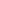 10.Прочие условия		10.1. При подписании данного договора согласно п.2 ст.160 Гражданского кодекса РФ со стороны Исполнителя возможно использование факсимиле руководителя.Договор составлен в 2-х экземплярах, имеющих равную юридическую силу для Заказчика и Исполнителя,  имеющих равную юридическую силу. Договор хранится в порядке, определенном законодательством Российской Федерации об архивном деле в Российской Федерации.Перечень работ (услуг) составляющих медицинскую деятельность медицинской организации в соответствии с лицензией, указан в Лицензии Исполнителя от 25.04.2018 № Л041-01184-63/00320987 выданной Минздравом Самарской обл., копия которой находится в доступной форме на информационных стендах в месте осуществления медицинской деятельности, а также размещен на сайте Исполнителя в информационно-телекоммуникационной сети Интернет https://nashdoktor63.ru и по ссылке     https://roszdravnadzor.gov.ru/services/licenses Неотъемлемой часть договора являются следующие приложения:Приложение № 1 «Информированное добровольное согласие»;Приложение № 2 « Согласие на обработку персональных данных»;Приложение № 3 «Акт-сдачи приема оказанных медицинских услуг»Приложение № 4 «Уведомление о возможности получения медицинской помощи без взимания платы в   рамках  		ОМС»Адреса и реквизиты сторонИсполнитель:							Заказчик:ООО НАШ ДОКТОР:						ФИО________________________________________Адрес места нахождения: 					Паспорт_____________________________________г.Самара, п.Мехзавод	, 					Адрес:______________________________________квартал 1 дом 34 пом.3						_____________________________________________Адрес места оказания 					              _____________________________________________медицинских услуг: 						_____________________________________________г.Самара, п.Мехзавод 						СНИЛС______________________________________квартал 1 дом 34 пом 3						тел__________________________________________								E-mail:_______________________________________	ИНН:6321409614КПП: 631301001ОГРН: 1166313094672Директор Нотик А.А.				                            ∨___________________________________________М.П.		